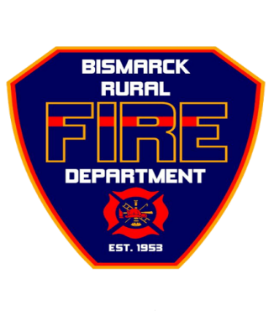     Application for Employment APPLICANT INFORMATIONAPPLICANT INFORMATIONAPPLICANT INFORMATIONAPPLICANT INFORMATIONAPPLICANT INFORMATIONAPPLICANT INFORMATIONAPPLICANT INFORMATIONAPPLICANT INFORMATIONFirst NameFirst NameMiddle InitialMiddle InitialMiddle InitialMiddle InitialLast NameLast NamePhone Number                                                            EmailPhone Number                                                            EmailPhone Number                                                            EmailPhone Number                                                            EmailPhone Number                                                            EmailPhone Number                                                            EmailPhone Number                                                            EmailPhone Number                                                            EmailMailing Address                              City                              State                              Zip CodeMailing Address                              City                              State                              Zip CodeMailing Address                              City                              State                              Zip CodeMailing Address                              City                              State                              Zip CodeMailing Address                              City                              State                              Zip CodeMailing Address                              City                              State                              Zip CodeMailing Address                              City                              State                              Zip CodeMailing Address                              City                              State                              Zip CodeHow did you hear about this opening?How did you hear about this opening?How did you hear about this opening?How did you hear about this opening?How did you hear about this opening?How did you hear about this opening?How did you hear about this opening?How did you hear about this opening?Position Applying For?Position Applying For?Position Applying For?Position Applying For?Position Applying For?Position Applying For?Position Applying For?Position Applying For?If hired, can you provide proof that you are eligible to work in the United States?       Yes     NoIf hired, can you provide proof that you are eligible to work in the United States?       Yes     NoIf hired, can you provide proof that you are eligible to work in the United States?       Yes     NoIf hired, can you provide proof that you are eligible to work in the United States?       Yes     NoIf hired, can you provide proof that you are eligible to work in the United States?       Yes     NoIf hired, can you provide proof that you are eligible to work in the United States?       Yes     NoIf hired, can you provide proof that you are eligible to work in the United States?       Yes     NoIf hired, can you provide proof that you are eligible to work in the United States?       Yes     NoHave you ever been convicted of a crime other than a minor traffic violation?      Yes    NoIf Yes please explain below.  (Convictions are not an absolute bar to employment but will be considered in relationship to the job requirements).Have you ever been convicted of a crime other than a minor traffic violation?      Yes    NoIf Yes please explain below.  (Convictions are not an absolute bar to employment but will be considered in relationship to the job requirements).Have you ever been convicted of a crime other than a minor traffic violation?      Yes    NoIf Yes please explain below.  (Convictions are not an absolute bar to employment but will be considered in relationship to the job requirements).Have you ever been convicted of a crime other than a minor traffic violation?      Yes    NoIf Yes please explain below.  (Convictions are not an absolute bar to employment but will be considered in relationship to the job requirements).Have you ever been convicted of a crime other than a minor traffic violation?      Yes    NoIf Yes please explain below.  (Convictions are not an absolute bar to employment but will be considered in relationship to the job requirements).Have you ever been convicted of a crime other than a minor traffic violation?      Yes    NoIf Yes please explain below.  (Convictions are not an absolute bar to employment but will be considered in relationship to the job requirements).Have you ever been convicted of a crime other than a minor traffic violation?      Yes    NoIf Yes please explain below.  (Convictions are not an absolute bar to employment but will be considered in relationship to the job requirements).Have you ever been convicted of a crime other than a minor traffic violation?      Yes    NoIf Yes please explain below.  (Convictions are not an absolute bar to employment but will be considered in relationship to the job requirements).EDUCATION AND/OR TRAININGEDUCATION AND/OR TRAININGEDUCATION AND/OR TRAININGEDUCATION AND/OR TRAININGEDUCATION AND/OR TRAININGEDUCATION AND/OR TRAININGEDUCATION AND/OR TRAININGEDUCATION AND/OR TRAININGDo you have a High School diploma or GED certificate?   Answer   yes or no (Submit documentation)Do you have a High School diploma or GED certificate?   Answer   yes or no (Submit documentation)Do you have a High School diploma or GED certificate?   Answer   yes or no (Submit documentation)Do you have a High School diploma or GED certificate?   Answer   yes or no (Submit documentation)Do you have a High School diploma or GED certificate?   Answer   yes or no (Submit documentation)Do you have a High School diploma or GED certificate?   Answer   yes or no (Submit documentation)Do you have a High School diploma or GED certificate?   Answer   yes or no (Submit documentation)Do you have a High School diploma or GED certificate?   Answer   yes or no (Submit documentation)Please list any post high school education below.  (Transcripts must to be submitted with application)Please list any post high school education below.  (Transcripts must to be submitted with application)Please list any post high school education below.  (Transcripts must to be submitted with application)Please list any post high school education below.  (Transcripts must to be submitted with application)Please list any post high school education below.  (Transcripts must to be submitted with application)Please list any post high school education below.  (Transcripts must to be submitted with application)Please list any post high school education below.  (Transcripts must to be submitted with application)Please list any post high school education below.  (Transcripts must to be submitted with application)College NameCity,  StateCity,  StateMajorMajorMinorMinorDegree EarnedEMPLOYMENT HISTORYEMPLOYMENT HISTORYEMPLOYMENT HISTORYEMPLOYMENT HISTORYEMPLOYMENT HISTORYEMPLOYMENT HISTORYEMPLOYMENT HISTORYEMPLOYMENT HISTORYStart with your current or last job-Include armed forces service and self-employment.  Do not write “See Resume”.Any change of job title under the same employer should be considered a separate position.Start with your current or last job-Include armed forces service and self-employment.  Do not write “See Resume”.Any change of job title under the same employer should be considered a separate position.Start with your current or last job-Include armed forces service and self-employment.  Do not write “See Resume”.Any change of job title under the same employer should be considered a separate position.Start with your current or last job-Include armed forces service and self-employment.  Do not write “See Resume”.Any change of job title under the same employer should be considered a separate position.Start with your current or last job-Include armed forces service and self-employment.  Do not write “See Resume”.Any change of job title under the same employer should be considered a separate position.Start with your current or last job-Include armed forces service and self-employment.  Do not write “See Resume”.Any change of job title under the same employer should be considered a separate position.Start with your current or last job-Include armed forces service and self-employment.  Do not write “See Resume”.Any change of job title under the same employer should be considered a separate position.Start with your current or last job-Include armed forces service and self-employment.  Do not write “See Resume”.Any change of job title under the same employer should be considered a separate position.Employer Name                                       Telephone Number                            Supervisors NameEmployer Name                                       Telephone Number                            Supervisors NameEmployer Name                                       Telephone Number                            Supervisors NameEmployer Name                                       Telephone Number                            Supervisors NameEmployer Name                                       Telephone Number                            Supervisors NameEmployer Name                                       Telephone Number                            Supervisors NameEmployer Name                                       Telephone Number                            Supervisors NameEmployer Name                                       Telephone Number                            Supervisors NameAddress                                    City                   State                             Start Date               End DateAddress                                    City                   State                             Start Date               End DateAddress                                    City                   State                             Start Date               End DateAddress                                    City                   State                             Start Date               End DateAddress                                    City                   State                             Start Date               End DateAddress                                    City                   State                             Start Date               End DateAddress                                    City                   State                             Start Date               End DateAddress                                    City                   State                             Start Date               End DateJob Title                                                                                                Monthly or Hourly Salary EarnedJob Title                                                                                                Monthly or Hourly Salary EarnedJob Title                                                                                                Monthly or Hourly Salary EarnedJob Title                                                                                                Monthly or Hourly Salary EarnedJob Title                                                                                                Monthly or Hourly Salary EarnedJob Title                                                                                                Monthly or Hourly Salary EarnedJob Title                                                                                                Monthly or Hourly Salary EarnedJob Title                                                                                                Monthly or Hourly Salary EarnedBrief explanation of responsibilities:Brief explanation of responsibilities:Brief explanation of responsibilities:Brief explanation of responsibilities:Brief explanation of responsibilities:Brief explanation of responsibilities:Brief explanation of responsibilities:Brief explanation of responsibilities:Reason for leaving:Reason for leaving:Reason for leaving:Reason for leaving:May we contact the employer for a reference?                     Yes        NoMay we contact the employer for a reference?                     Yes        NoMay we contact the employer for a reference?                     Yes        NoMay we contact the employer for a reference?                     Yes        NoEmployer Name                                       Telephone Number                            Supervisors NameEmployer Name                                       Telephone Number                            Supervisors NameEmployer Name                                       Telephone Number                            Supervisors NameEmployer Name                                       Telephone Number                            Supervisors NameEmployer Name                                       Telephone Number                            Supervisors NameEmployer Name                                       Telephone Number                            Supervisors NameEmployer Name                                       Telephone Number                            Supervisors NameEmployer Name                                       Telephone Number                            Supervisors NameAddress:                                     City                   State                             Start Date             End DateAddress:                                     City                   State                             Start Date             End DateAddress:                                     City                   State                             Start Date             End DateAddress:                                     City                   State                             Start Date             End DateAddress:                                     City                   State                             Start Date             End DateAddress:                                     City                   State                             Start Date             End DateAddress:                                     City                   State                             Start Date             End DateAddress:                                     City                   State                             Start Date             End DateJob Title                                                                                                Monthly or Hourly Salary EarnedJob Title                                                                                                Monthly or Hourly Salary EarnedJob Title                                                                                                Monthly or Hourly Salary EarnedJob Title                                                                                                Monthly or Hourly Salary EarnedJob Title                                                                                                Monthly or Hourly Salary EarnedJob Title                                                                                                Monthly or Hourly Salary EarnedJob Title                                                                                                Monthly or Hourly Salary EarnedJob Title                                                                                                Monthly or Hourly Salary EarnedBrief explanation of responsibilities:Brief explanation of responsibilities:Brief explanation of responsibilities:Brief explanation of responsibilities:Brief explanation of responsibilities:Brief explanation of responsibilities:Brief explanation of responsibilities:Brief explanation of responsibilities:Reason for leaving:Reason for leaving:Reason for leaving:Reason for leaving:May we contact the employer for a reference?                     Yes        NoMay we contact the employer for a reference?                     Yes        NoMay we contact the employer for a reference?                     Yes        NoMay we contact the employer for a reference?                     Yes        NoEmployer Name                                       Telephone Number                            Supervisors NameEmployer Name                                       Telephone Number                            Supervisors NameEmployer Name                                       Telephone Number                            Supervisors NameEmployer Name                                       Telephone Number                            Supervisors NameEmployer Name                                       Telephone Number                            Supervisors NameEmployer Name                                       Telephone Number                            Supervisors NameEmployer Name                                       Telephone Number                            Supervisors NameEmployer Name                                       Telephone Number                            Supervisors NameAddress:                                    City                   State                             Start Date             End DateAddress:                                    City                   State                             Start Date             End DateAddress:                                    City                   State                             Start Date             End DateAddress:                                    City                   State                             Start Date             End DateAddress:                                    City                   State                             Start Date             End DateAddress:                                    City                   State                             Start Date             End DateAddress:                                    City                   State                             Start Date             End DateAddress:                                    City                   State                             Start Date             End DateJob Title                                                                                                Monthly or Hourly Salary EarnedJob Title                                                                                                Monthly or Hourly Salary EarnedJob Title                                                                                                Monthly or Hourly Salary EarnedJob Title                                                                                                Monthly or Hourly Salary EarnedJob Title                                                                                                Monthly or Hourly Salary EarnedJob Title                                                                                                Monthly or Hourly Salary EarnedJob Title                                                                                                Monthly or Hourly Salary EarnedJob Title                                                                                                Monthly or Hourly Salary EarnedBrief explanation of responsibilities:Brief explanation of responsibilities:Brief explanation of responsibilities:Brief explanation of responsibilities:Brief explanation of responsibilities:Brief explanation of responsibilities:Brief explanation of responsibilities:Brief explanation of responsibilities:Reason for leaving:Reason for leaving:Reason for leaving:Reason for leaving:May we contact the employer for a reference?                     Yes        NoMay we contact the employer for a reference?                     Yes        NoMay we contact the employer for a reference?                     Yes        NoMay we contact the employer for a reference?                     Yes        NoEmployer Name                                       Telephone Number                            Supervisors NameEmployer Name                                       Telephone Number                            Supervisors NameEmployer Name                                       Telephone Number                            Supervisors NameEmployer Name                                       Telephone Number                            Supervisors NameEmployer Name                                       Telephone Number                            Supervisors NameEmployer Name                                       Telephone Number                            Supervisors NameEmployer Name                                       Telephone Number                            Supervisors NameEmployer Name                                       Telephone Number                            Supervisors NameAddress of Employer:                       City                   State                             Start Date             End DateAddress of Employer:                       City                   State                             Start Date             End DateAddress of Employer:                       City                   State                             Start Date             End DateAddress of Employer:                       City                   State                             Start Date             End DateAddress of Employer:                       City                   State                             Start Date             End DateAddress of Employer:                       City                   State                             Start Date             End DateAddress of Employer:                       City                   State                             Start Date             End DateAddress of Employer:                       City                   State                             Start Date             End DateJob Title                                                                                                Monthly or Hourly Salary EarnedJob Title                                                                                                Monthly or Hourly Salary EarnedJob Title                                                                                                Monthly or Hourly Salary EarnedJob Title                                                                                                Monthly or Hourly Salary EarnedJob Title                                                                                                Monthly or Hourly Salary EarnedJob Title                                                                                                Monthly or Hourly Salary EarnedJob Title                                                                                                Monthly or Hourly Salary EarnedJob Title                                                                                                Monthly or Hourly Salary EarnedBrief explanation of responsibilities:Brief explanation of responsibilities:Brief explanation of responsibilities:Brief explanation of responsibilities:Brief explanation of responsibilities:Brief explanation of responsibilities:Brief explanation of responsibilities:Brief explanation of responsibilities:Reason for leaving:Reason for leaving:Reason for leaving:Reason for leaving:May we contact the employer for a reference?                     Yes        NoMay we contact the employer for a reference?                     Yes        NoMay we contact the employer for a reference?                     Yes        NoMay we contact the employer for a reference?                     Yes        NoI certify that all the information contained in this application and any attachments are true and complete to the best of my knowledge.  I understand that any willful misrepresentation, false statement or omission by me in the application or interview process will be cause for rejection of my application or termination of my employment.   I authorize investigation of all statements made on this application and any attachments, and I release all persons, companies, and organizations from liability for providing or receiving such information.  I further understand that this employment application and other employment related documents are not contracts of employment and that any oral or written statements to the contrary are hereby expressly disallowed.Applicant Signature:                                                                                Date:I certify that all the information contained in this application and any attachments are true and complete to the best of my knowledge.  I understand that any willful misrepresentation, false statement or omission by me in the application or interview process will be cause for rejection of my application or termination of my employment.   I authorize investigation of all statements made on this application and any attachments, and I release all persons, companies, and organizations from liability for providing or receiving such information.  I further understand that this employment application and other employment related documents are not contracts of employment and that any oral or written statements to the contrary are hereby expressly disallowed.Applicant Signature:                                                                                Date:I certify that all the information contained in this application and any attachments are true and complete to the best of my knowledge.  I understand that any willful misrepresentation, false statement or omission by me in the application or interview process will be cause for rejection of my application or termination of my employment.   I authorize investigation of all statements made on this application and any attachments, and I release all persons, companies, and organizations from liability for providing or receiving such information.  I further understand that this employment application and other employment related documents are not contracts of employment and that any oral or written statements to the contrary are hereby expressly disallowed.Applicant Signature:                                                                                Date:I certify that all the information contained in this application and any attachments are true and complete to the best of my knowledge.  I understand that any willful misrepresentation, false statement or omission by me in the application or interview process will be cause for rejection of my application or termination of my employment.   I authorize investigation of all statements made on this application and any attachments, and I release all persons, companies, and organizations from liability for providing or receiving such information.  I further understand that this employment application and other employment related documents are not contracts of employment and that any oral or written statements to the contrary are hereby expressly disallowed.Applicant Signature:                                                                                Date:I certify that all the information contained in this application and any attachments are true and complete to the best of my knowledge.  I understand that any willful misrepresentation, false statement or omission by me in the application or interview process will be cause for rejection of my application or termination of my employment.   I authorize investigation of all statements made on this application and any attachments, and I release all persons, companies, and organizations from liability for providing or receiving such information.  I further understand that this employment application and other employment related documents are not contracts of employment and that any oral or written statements to the contrary are hereby expressly disallowed.Applicant Signature:                                                                                Date:I certify that all the information contained in this application and any attachments are true and complete to the best of my knowledge.  I understand that any willful misrepresentation, false statement or omission by me in the application or interview process will be cause for rejection of my application or termination of my employment.   I authorize investigation of all statements made on this application and any attachments, and I release all persons, companies, and organizations from liability for providing or receiving such information.  I further understand that this employment application and other employment related documents are not contracts of employment and that any oral or written statements to the contrary are hereby expressly disallowed.Applicant Signature:                                                                                Date:I certify that all the information contained in this application and any attachments are true and complete to the best of my knowledge.  I understand that any willful misrepresentation, false statement or omission by me in the application or interview process will be cause for rejection of my application or termination of my employment.   I authorize investigation of all statements made on this application and any attachments, and I release all persons, companies, and organizations from liability for providing or receiving such information.  I further understand that this employment application and other employment related documents are not contracts of employment and that any oral or written statements to the contrary are hereby expressly disallowed.Applicant Signature:                                                                                Date:I certify that all the information contained in this application and any attachments are true and complete to the best of my knowledge.  I understand that any willful misrepresentation, false statement or omission by me in the application or interview process will be cause for rejection of my application or termination of my employment.   I authorize investigation of all statements made on this application and any attachments, and I release all persons, companies, and organizations from liability for providing or receiving such information.  I further understand that this employment application and other employment related documents are not contracts of employment and that any oral or written statements to the contrary are hereby expressly disallowed.Applicant Signature:                                                                                Date: